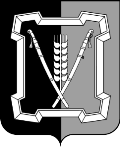 АДМИНИСТРАЦИЯ  КУРСКОГО  МУНИЦИПАЛЬНОГО  ОКРУГАСТАВРОПОЛЬСКОГО КРАЯП О С Т А Н О В Л Е Н И Е19 января 2023 г.	ст-ца Курская	       № 31О внесении изменений в Порядок разработки и утверждения администрацией Курского муниципального округа Ставропольского края административных регламентов предоставления муниципальных услуг, утвержденный постановлением администрации Курского муниципального округа Ставропольского края от 29 марта . № 265	В соответствии с постановлением Правительства Ставропольского края от 22 июня 2021 г. № 266-п «О внесении изменений в постановление Правительства Ставропольского края от 25 июля 2011 г. № 295-п «Об утверждении Порядка разработки и утверждения органами исполнительной власти Ставропольского края административных регламентов предоставления государственных услуг, Порядка разработки  и утверждения органами исполнительной власти Ставропольского края административных регламентов осуществления государственного контроля (надзора) и Порядка проведения экспертизы проектов административных регламентов предоставления государственных услуг и проектов административных регламентов осуществления государственного контроля (надзора)» администрация Курского муниципального округа Ставропольского края ПОСТАНОВЛЯЕТ:1. Утвердить прилагаемые изменения, которые вносятся в Порядок разработки и утверждения администрацией Курского муниципального округа Ставропольского края административных регламентов предоставления муниципальных услуг, утвержденный постановлением администрации Курского муниципального округа Ставропольского края от 29 марта . № 265.2. Отделу по организационным и общим вопросам администрации Курского муниципального округа Ставропольского края официально обнаро-довать настоящее постановление на официальном сайте администрации Курского муниципального округа Ставропольского края в информационно-те-лекоммуникационной сети «Интернет».23. Настоящее постановление вступает в силу со дня его официального обнародования на официальном сайте администрации Курского муниципаль-ного округа Ставропольского края в информационно-телекоммуникационной сети «Интернет».Временно исполняющий полномочия главы Курского муниципального округа Ставропольского края, первый заместитель главы администрации Курского муниципального округа Ставропольского края                                                             П.В.БабичевИЗМЕНЕНИЯ,которые вносятся в Порядок разработки и утверждения администрацией Курского муниципального округа Ставропольского края административных регламентов предоставления муниципальных услуг1. В пункте 2 слова «и организациями» заменить словами «, организациями и уполномоченными в соответствии с законодательством Российской Федерации экспертами».2. В подпункте «5» пункта 4 слово «им» заменить словом «ими».3. Абзац первый подпункта «3» пункта 13 дополнить предложением следующего содержания: «Раздел должен содержать варианты предоставления муниципальной услуги, включающие порядок предоставления указанной услуги отдельным категориям заявителей, объединенных общими признаками, в том числе в отношении результата муниципальной услуги, за получением которого они обратились.». 4. Дополнить пунктом 13.1 следующего содержания:«13.1. Структура административного регламента должна предусматривать машиночитаемое описание процедур предоставления соответствующей услуги, обеспечивающее автоматизацию   процедур  предоставления такой  услуги с использованием информационных технологий, в соответствии с требованиями, установленными уполномоченным   на осуществление нормативно-правового регулирования в сфере информационных технологий  федеральным  органом исполнительной власти.».5. В пункте 15: 5.1. В подпункте «7»: 5.1.1. В абзаце втором слова «пунктов 1, 2 и 4 части 1 статьи 7» заменить словами «пунктов 1, 2, 4 и 5 части 1 статьи 7».5.1.2. Дополнить абзацем следующего содержания: «предоставления на бумажном носителе документов и информации, электронные образы которых ранее были заверены в соответствии с пунктом 7.2 части 1 статьи 16 Федерального закона «Об организации предоставления государственных и муниципальных услуг», за исключением случаев, если нанесение отметок на такие документы либо их изъятие является необходимым условием предоставления муниципальной услуги, и иных случаев, установленных федеральными законами;».25.2. Дополнить подпунктом «18» следующего содержания:«18) случаи и порядок предоставления муниципальной  услуги  в упреждающем (проактивном) режиме в соответствии с частью 1 статьи 7.3 Федерального закона «Об организации предоставления государственных и муниципальных услуг».».6. В пункте 16: 6.1. После абзаца  пятого  дополнить  абзацем следующего содержания:«варианты предоставления муниципальной услуги, включающие порядок предоставления указанной услуги отдельным категориям заявителей, объединенных общими признаками, в том числе в отношении результата муниципальной услуги, за получением которого они обратились.».6.2. Абзац двенадцатый изложить в следующей редакции:«информирование заявителей о порядке предоставления муниципальной услуги, в том числе посредством комплексного запроса, в многофункциональных центрах, о ходе выполнения запросов о предоставлении муниципальной услуги, комплексных запросов, а также по иным вопросам, связанным с предоставлением муниципальной услуги, а также консультирование заявителей о порядке предоставления муниципальной услуги в многофункциональных центрах и через порталы государственных и муниципальных услуг, в том числе путем оборудования в многофункциональном центре рабочих мест, предназначенных для обеспечения доступа к сети «Интернет»;».6.3. Абзац тринадцатый изложить в следующей редакции:«прием и заполнение запросов о предоставлении муниципальной услуги, в том числе посредством автоматизированных информационных систем многофункциональных центров, а также прием комплексных запросов;».6.4. В абзаце пятнадцатом слова «направленных в многофункциональный центр предоставления государственных и муниципальных услуг» исключить.Заместитель главы администрацииКурского муниципального округаСтавропольского края                                                                     О.В.БогаевскаяУТВЕРЖДЕНЫпостановлением администрации Курского муниципального округаСтавропольского краяот 19 января 2023 г. № 31